Publicado en Nacional el 25/04/2024 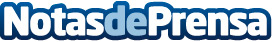 Afepadi celebra la primera reunión de la Mesa Territorial en Sevilla para fortalecer la industria de los complementos alimenticiosLa Mesa Territorial Afepadi tiene la misión de apoyar a las empresas del sector para la consecución de una industria más fuerte y la aplicación armonizada de la normativa en todas las comunidades autónomasDatos de contacto:Conchita OrtiGabinete de prensa Asociación española de complementos alimenticios  (AFEPADI)609733299Nota de prensa publicada en: https://www.notasdeprensa.es/afepadi-celebra-la-primera-reunion-de-la-mesa Categorias: Nacional Nutrición Andalucia Industria Alimentaria http://www.notasdeprensa.es